Publicado en Lleida el 14/09/2018 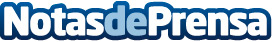 ESNECA celebra su 5º aniversario en plena expansión y con grandes novedadesLa escuela de negocios, líder en el sector en territorio nacional, celebró ayer su 5º aniversario, que llega en un momento de grandes novedadesDatos de contacto:Comunicación Esneca910059731Nota de prensa publicada en: https://www.notasdeprensa.es/esneca-celebra-su-5-aniversario-en-plena Categorias: Nacional Cataluña Recursos humanos http://www.notasdeprensa.es